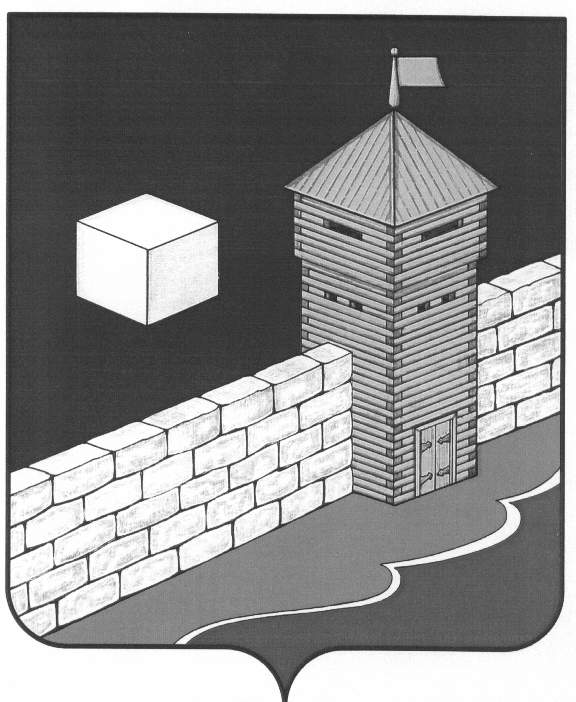 РОССИЙСКАЯ ФЕДЕРАЦИЯСОВЕТ ДЕПУТАТОВ КОЕЛГИНСКОГО СЕЛЬСКОГО ПОСЕЛЕНИЯ РЕШЕНИЕот 24.01.2024г.  №  164                                                                                                             с. Коелга         О внесении изменений и дополненийв Устав Коелгинскогосельского поселенияСовет депутатов Коелгинского сельского поселенияРЕШАЕТ:1. Внести в Устав Коелгинского сельского поселения следующие изменения и дополнения:1) в статье 17.1 «Староста сельского населенного пункта»:пункт 2 изложить в следующей редакции:«2. Староста сельского населенного пункта назначается Советом депутатов Коелгинского сельского поселения по представлению схода граждан сельского населенного пункта. Староста сельского населенного пункта назначается из числа граждан Российской Федерации, проживающих на территории данного сельского населенного пункта и обладающих активным избирательным правом, либо граждан Российской Федерации, достигших на день представления сходом граждан 18 лет и имеющих в собственности жилое помещение, расположенное на территории данного сельского населенного пункта.»;2) статью 29. «Статус депутата Совета»:а) дополнить пунктом 4 следующего содержания:«4. Полномочия депутата Совета депутатов Коелгинского сельского поселения прекращаются досрочно решением Совета депутатов Коелгинского сельского поселения в случае отсутствия депутата без уважительных причин на всех заседаниях Совета депутатов Коелгинского сельского поселения в течение шести месяцев подряд.»;б) дополнить пунктом 5 следующего содержания:«5. Депутат освобождается от ответственности за несоблюдение ограничений и запретов, требований о предотвращении или об урегулировании конфликта интересов и неисполнение обязанностей, установленных Федеральным законом от 06.10.2003 № 131-ФЗ «Об общих принципах организации местного самоуправления в Российской Федерации» и другими федеральными законами в целях противодействия коррупции, в случае, если несоблюдение таких ограничений, запретов и требований, а также неисполнение таких обязанностей признается следствием не зависящих от указанного лица обстоятельств в порядке, предусмотренном частями 3 - 6 статьи 13 Федерального закона от 25 декабря 2008 года № 273-ФЗ "О противодействии коррупции".»;3) статью 30. «Глава поселения» дополнить пунктом 9 следующего содержания:«9. Глава Коелгинского сельского поселения освобождается от ответственности за несоблюдение ограничений и запретов, требований о предотвращении или об урегулировании конфликта интересов и неисполнение обязанностей, установленных Федеральным законом от 06.10.2003 №131-ФЗ «Об общих принципах организации местного самоуправления в Российской Федерации» и другими федеральными законами в целях противодействия коррупции, в случае, если несоблюдение таких ограничений, запретов и требований, а также неисполнение таких обязанностей признается следствием не зависящих от него обстоятельств в порядке, предусмотренном частями 3 - 6 статьи 13 Федерального закона от 25.12.2008 №273-ФЗ «О противодействии коррупции».»;4) в подпункте 11 пункта 2 статьи 28. «Основные права и гарантии депутатов Совета»:слова «, при представлении документов, подтверждающих такие расходы» исключить.5) в пункте 12 статьи 33. «Гарантии для главы поселения»:слова «, при представлении документов, подтверждающих такие расходы» исключить.2. Настоящее решение подлежит официальному опубликованию в сетевом портале  «Муниципальные Правовые Акты администрации Еткульского муниципального района» (http://мпа-еткуль.рф/,регистрация в качестве сетевого издания: ЭЛ № ФС 77-76917 от 01.10.2019), обнародованию на информационных стендах, после его государственной регистрации в территориальном органе уполномоченного федерального органа исполнительной власти в сфере регистрации уставов муниципальных образований.3. Настоящее решение вступает в силу после его официального опубликования в соответствии с действующим законодательством.Председатель Совета депутатов Коелгинского сельского поселения        _______________ Ю.А. ЛевашовГлава Коелгинского сельского поселения        _______________ Е.Б. Бевзенко